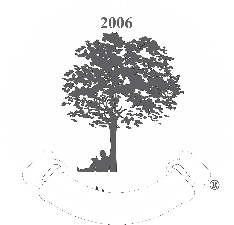 EIXO DE PESQUISA – MESTRADO/DOUTORADOSolicitação da Inscrição no Eixo de PesquisaÀ Coordenação do Programa de Pós-Graduação em XXXXXXXXXXXEu, aluno(a) XXXXXX, regularmente matriculado(a) no curso de Mestrado/Doutorado em XXXXXXXXXX com o nº de matrícula xxxxxxxxxx, tendo cumprido todos os componentes curriculares (Eixo Curricular), satisfazendo os requisitos necessários, venho requerer a inscrição no Eixo de Pesquisa. Título Provisório da pesquisa: XXXXXXXXXXXXXXXXXXXXXXXXXXXXXXXXXXXXXXLinha de Pesquisa: XXXXXXXXXXXXXXXXXXXXXXXXRequer:          Orientador indicado pela Instituição           Orientador Externo Declaro para os devidos fins que recebi e possuo conhecimento do Regulamento do Eixo de Pesquisa, e que a cumprirei com toda diligência.________________________________________Nome
Doutorando em Miami, FL, xx de xxxx de 20XX.NOTA: O mestrado deverá preencher o documento, assinar e enviar para: secretaria@unilogos.education *É imprescindível a leitura completa do Manual de Eixo de Pesquisa